ΤΕΣΤ OΚΤΩΒΡΙΟΥ 2014                                       ΤΕΧΝΟΛΟΓΙΚΗ ΚΑΤΕΥΘΥΝΣΗ                                 ΑΝΑΠΤΥΞΗ ΕΦΑΡΜΟΓΩΝ‘Ενα ασανσέρ χωράει μέγιστο αριθμό ατόμων 10, επίσης μπορεί να σηκώσει μέχρι 900 κιλά.Να αναπτύξετε αλγόριθμο ο οποίος θα διαβάζει επαναληπτικά  το βάρος του κάθε  ατόμου που πρόκειται να μπει στο ασανσέρ και θα επιτρέπει την είσοδο εφόσον  τηρούνται οι παραπάνω προϋποθέσεις   σε αντίθετη περίπτωση η επανάληψη σταματάει και εμφανίζεται το  μήνυμα «ασανσέρ πλήρης» .Ο αλγόριθμος θα πρέπει να υπολογίζει και να εμφανίζει το συνολικό βάρος των ατόμων που μπήκαν στο ασανσέρ καθώς και το πλήθος τους.Επίσης θα εμφανίζει α)για το  ποιο βαρύ άτομο ποιος ήταν (αριθμός σειράς ) και το βάρος  του.β)για το  ποιο ελαφρύ άτομο ποιος ήταν (αριθμός σειράς ) και το βάρος  του.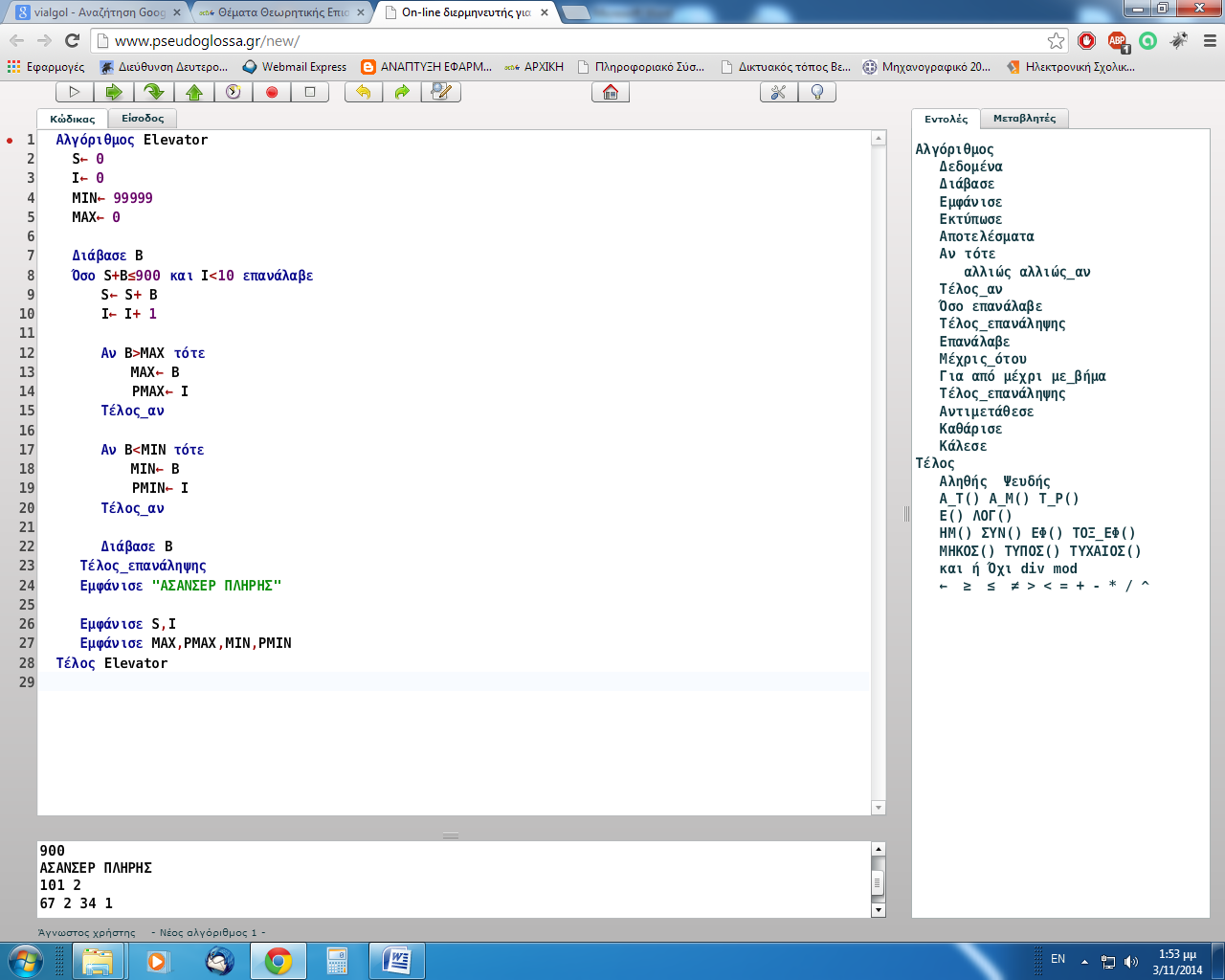 